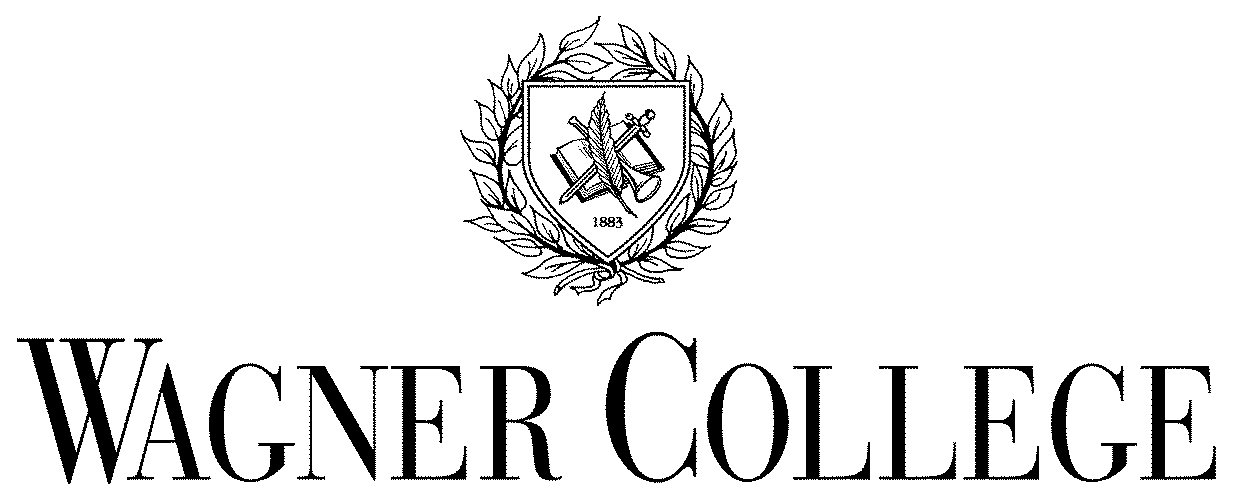 	2013-2014 PARENTS’ ADDITIONAL FINANCIAL INFORMATION/UNTAXED INCOME FORMThe items below are questions that were answered or needed to have been answered on your FAFSA.  Please complete the information so the Office of Financial Aid may proceed with reviewing your aid eligibility.  Additional instructions/clarification on these items may be found in the FAFSA instructions. Please do not leave any fields blank. If not applicable, please enter a zero. ________________________________________				________________________________Student Name									Student ID#_____________________________________________				Parent’s Name_____________________________________________				_______________________________Parent’s Signature								DateParent/Stepparent 2012 Additional Financial Information (FAFSA questions 91 a – f)AmountEducation credits from IRS form 1040 (line 49) or 1040A (line 31).$Child support paid out.$Taxable earnings from need-based employment such as CWS.$Student grant/scholarship aid reported to the IRS in your AGI.$Combat pay or special combat pay.$Earnings from work under a cooperative education program offered by the college.$Parent/Stepparent 2012 Untaxed Income (FASFA questions 92 a –i)AmountPayments to tax-deferred pension and savings plans including amounts in W-2 boxes 12a-12d codes D,E,F,G,H and S.$IRA deductions and payments to self-employed SEP, SIMPLE, Keough and other plans (IRS Form 1040 line 28 + 32 or 1040A line 17).$Child support received for all children (Do not include foster care or adoption payments).$Tax exempt interest income from IRS Form 1040 (line 8b) or 1040A (line 8b).$Untaxed portions of IRA distributions form IRS Form 1040 (lines 15a minus 15b) or 1040A (lines 11a minus 11b). Exclude rollovers. If negative, enter a zero here.$Untaxed portions of pensions from IRS Form 1040 (lines 16a minus 16b) or 1040A (lines 12a minus 12b). Exclude rollovers. If negative, enter a zero here. $Housing, food and other living allowances paid to members of the military, clergy and others (including cash payments and cash value of benefits).$Veteran’s non-education benefits such as disability, death pension, DIC or VA Educational Work-Study allowances.$Other untaxed income not reported elsewhere such as worker’s comp, disability, etc.$